ЗАКЛЮЧЕНИЕкомиссии по результатам публичных слушаний повнесению изменений в Правила землепользования и застройки территории сельского поселения Октябрьский сельсовет Стерлитамакского района Республики Башкортостан, связанных с изменением территориальных зон для земельного участка с кадастровым номером 02:44:180101:805 в части изменения территориальной зоны  Т-1 на С-3  В соответствии с Федеральным законом от 06.10.2003 № 131-ФЗ «Об общих принципах организации местного самоуправления в Российской Федерации», Уставом сельского поселения Октябрьский сельсовет муниципального района Стерлитамакский район РБ, прошли слушания по вопросу обсуждения проекта муниципального правового акта по внесению изменений в Правила землепользования и застройки территории сельского поселения Октябрьский сельсовет Стерлитамакского района Республики Башкортостан, связанных с изменением территориальных зон для земельного участка с кадастровым номером 02:44:180101:805 в части изменения территориальной зоны  Т-1 на С-3  Публичные слушания проходили 23 мая 2017г. в 15 ч. 00 мин. в актовом зале Администрации по ул. Мира д. 9 с. Октябрьское Стерлитамакский районНа публичных слушаниях  присутствовало 10  жителей.Инициатором публичных слушаний явился Совет СП.От граждан и заинтересованных лиц в комиссию, ответственную за организацию и проведение публичных слушаний  поступило 0 предложений. По результатам проведения публичных слушаний сделано следующее заключение:1)Публичные слушания по вопросу обсуждения проекта муниципального правового акта по внесению изменений в Правила землепользования и застройки территории сельского поселения Октябрьский сельсовет Стерлитамакского района Республики Башкортостан, связанных с изменением территориальных зон для земельного участка с кадастровым номером 02:44:180101:805 в части изменения территориальной зоны  Т-1 на С-3   считать состоявшимися.2) Процедура проведения публичных слушаний по  вопросу обсуждения проекта муниципального правового акта  по внесению изменений в Правила землепользования и застройки территории сельского поселения Октябрьский сельсовет Стерлитамакского района Республики Башкортостан, связанных с изменением территориальных зон для земельного участка с кадастровым номером 02:44:180101:805 в части изменения территориальной зоны  Т-1 на С-3   соответствует Федеральному закону от 06.10.2003 № 131-Ф3 «Об общих принципах организации местного самоуправления в Российской Федерации», Уставу сельского поселения Октябрьский сельсовет  муниципального района Стерлитамакский район Республики Башкортостан.3) В целом проект муниципального правового акта по внесению изменений в Правила землепользования и застройки территории сельского поселения Октябрьский сельсовет Стерлитамакского района Республики Башкортостан, связанных с изменением территориальных зон для земельного участка с кадастровым номером 02:44:180101:805 в части изменения территориальной зоны  Т-1 на С-3  подлежит принятию Советом сельского поселения Октябрьский сельсовет  муниципального района Стерлитамакский район РБ с учетом предложений граждан рекомендованных комиссией, ответственную за организацию и проведение публичных слушаний.Председатель комиссии:                                                    А.А. НестеренкоОб утверждении результатов публичных слушаний по внесению изменений в Правила землепользования и застройки на территории сельского поселения Октябрьский сельсовет Стерлитамакского района Республики Башкортостан, связанных с изменением территориальных зон  для земельного участка с кадастровым номером 02:44:180101:805   в части изменения территориальной зоны  Т-1 на С-3    В соответствии с ФЗ от 06.10.2003 № 131-ФЗ «Об общих принципах местного самоуправления в Российской Федерации», Уставом сельского поселения Октябрьский сельсовет муниципального района Стерлитамакский район Республики Башкортостан, а также учитывая результаты публичных слушаний, состоявшихся 28.03.2017, назначенных решением Совета сельского поселения Октябрьский сельсовет №17-82   от «02» февраля 2017г., Совет сельского поселения Октябрьский сельсовет решил:       1. Утвердить результаты публичных слушаний по внесению изменений в Правила землепользования и застройки территории сельского поселения Октябрьский сельсовет, утвержденных решением Совета сельского поселения Октябрьский сельсовет от 29.12.2009 №25  в части изменения территориальной зоны  Т-1 на С-3 земельного участка с кадастровым номером 02:44:180101:805, площадью 27810 кв. м. расположенного по адресу: ул. Набережная 32е с. Октябрьское Стерлитамакского района Республики Башкортостан.2. Настоящее решение обнародовать в установленном порядке.3. Контроль за исполнением настоящего решения возложить на постоянную комиссию по развитию предпринимательства, земельным вопросам, благоустройству и экологии  (А.А. Нестеренко).Глава сельского поселенияОктябрьский сельсоветмуниципального района Стерлитамакский районРеспублики Башкортостан                                                       Г.Я. Гафиева             с. Октябрьское№ 20-91От  26.05.2017 г.Башkортостан РеспубликаһыныңСтəрлетамаk районы муниципаль районының Октябрь ауыл советы ауыл биләмәһе Советы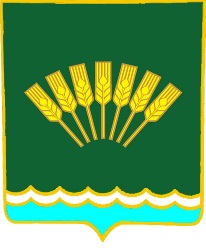 Совет сельского поселенияОктябрьский сельсоветмуниципального районаСтерлитамакский район Республики Башкортостан____________________________________________________________________        К А Р А Р                                                             Р Е Ш Е Н И Е____________________________________________________________________        К А Р А Р                                                             Р Е Ш Е Н И Е____________________________________________________________________        К А Р А Р                                                             Р Е Ш Е Н И Е